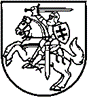 VALSTYBINĖ ENERGETIKOS REGULIAVIMO TARYBANUTARIMASDĖL VALSTYBINĖS ENERGETIKOS REGULIAVIMO TARYBOS 2009 M. LIEPOS 8 D.NUTARIMO NR. O3-96 „DĖL ŠILUMOS KAINŲ NUSTATYMO METODIKOS“PAKEITIMO2021 m. gruodžio 23 d. Nr. O3E-1736VilniusVadovaudamasi Lietuvos Respublikos energetikos įstatymo 8 straipsnio 11 dalies 2 punktu, Lietuvos Respublikos šilumos ūkio įstatymo 2 straipsnio 35 dalimi ir atsižvelgdama į 2021 m. lapkričio 4 d. Lietuvos Respublikos šilumos ūkio įstatymo Nr. IX-1565 32 straipsnio pakeitimo įstatymą Nr. XIV-607 bei Valstybinės energetikos reguliavimo tarybos (toliau – Taryba) Šilumos ir vandens departamento Šilumos bazinių kainų skyriaus, Šilumos kainų ir investicijų skyriaus bei Šilumos gamintojų ir konkurencijos skyriaus 2021 m. gruodžio 16 d. pažymą Nr. O5E-1576 „Dėl Valstybinės energetikos reguliavimo tarybos 2009 m. liepos 8 d. nutarimo Nr. O3-96 „Dėl Šilumos kainų nustatymo metodikos“ ir susijusių teisės aktų pakeitimo“ Taryba n u t a r i a:1. Pakeisti Tarybos 2009 m. liepos 8 d. nutarimu Nr. O3-96 „Dėl Šilumos kainų nustatymo metodikos“ patvirtintą Šilumos kainų nustatymo metodiką (toliau – Metodika):1.1. Pakeisti Metodikos 70.1 papunktį ir jį išdėstyti taip:„70.1. teigiamas skirtumas (kai surinkta daugiau pajamų nei patirta sąnaudų kurui ir šilumai įsigyti) kompensuojamas vartotojų naudai, nustatant papildomą šilumos kainos dedamąją, apskaičiuotą vadovaujantis Metodikos 761 punktu;“;1.2. Pakeisti Metodikos 70.3 papunktį ir jį išdėstyti taip:„70.3. šilumos tiekėjo atitinkamo suvartoto kuro rūšies (žaliavos) vidutinė metinė kaina negali viršyti 105 proc. Tarybos skelbiamos atitinkamos kuro rūšies (žaliavos) vidutinės metinės rinkos kainos šalyje, apskaičiuotos pagal Metodikos 81.4 papunktį, išskyrus atvejus, kai šilumos tiekėjas kurą įsigyja energijos išteklių biržoje ir (ar) gamtinių dujų biržoje. Šilumos tiekėjo suvartotam kurui, įsigytam energijos išteklių biržoje ir (ar) gamtinių dujų biržoje, netaikomas ribojimas vidutine metine rinkos kaina šalyje. Kai šilumos tiekėjo atitinkamo suvartoto kuro rūšies (žaliavos) vidutinė metinė kaina yra 10 proc. ar daugiau mažesnė už vidutinę metinę atitinkamos kuro rūšies (žaliavos) rinkos kainą, šilumos tiekėjo prašymu gali būti taikoma 90 proc. vidutinės metinės atitinkamos kuro rūšies (žaliavos) rinkos kainos šalyje, išskyrus atvejus, kai šilumos tiekėjas kurą įsigyja energijos išteklių biržoje ir (ar) gamtinių dujų biržoje;“;1.3. Pakeisti Metodikos 70.8 papunktį ir jį išdėstyti taip:„70.8. skaičiuojant šilumos kainoje įskaitytų ir faktinių sąnaudų kurui ir šilumai įsigyti dydžio neatitikimą, faktinis sąnaudų kurui ir šilumai įsigyti dydis ribojamas (mažinamas) šilumos kainoje nustatytais rodikliais: šilumos nuostolių apimtimi (Metodikos 33 papunktis), lyginamųjų kuro sąnaudų koeficientu (Metodikos 39.4 papunktis), kuro kainomis (Metodikos 70.3 papunktis ir 81 punktas) ir superkamos šilumos kainomis (Metodikos 82 punktas);“;1.4. Pakeisti Metodikos 81 punktą ir jį išdėstyti taip:„81. Aktualios kuro kainos apskaičiuojamos atsižvelgiant į atitinkamos kuro rūšies kainas:81.1. gamtinių dujų kaina lygi gamtinių dujų pirkimo, akcizo, transportavimo ir balansavimo kainų sumai. Gamtinių dujų pirkimo kaina lygi paskutinio mėnesio, einančio prieš šilumos kainų skaičiavimą, gamtinių dujų pirkimo kainai, apskaičiuotai vadovaujantis Metodikos 81.2, 81.3, 81.4 ir 81.6 papunkčių nuostatomis. Gamtinių dujų transportavimo kainą sudaro gamtinių dujų perdavimo, metinių užsakomų ir vartojimo pajėgumų, saugumo dedamosios, skirstymo, nenutrūkstamo tiekimo paslaugų mokesčiai. Gamtinių dujų transportavimo kaina apskaičiuojama pagal galiojančias gamtinių dujų perdavimo, skirstymo ir kitų paslaugų sutartis;81.2. nustatytas kaip faktinė atitinkamos kuro rūšies (žaliavos) įsigijimo kaina paskutinį mėnesį, einantį prieš šilumos kainų skaičiavimą;81.3. nustatytas vadovaujantis galiojančiomis kuro pirkimo sutartimis, jei paskutinį mėnesį, einantį prieš šilumos kainų skaičiavimą atitinkamos rūšies kuro Ūkio subjektas nepirko. Jei Ūkio subjektas kuro pirkimo sutarčių nėra sudaręs arba kuro pirkimo sutartyse nenumatyta fiksuota kuro įsigijimo kaina, taikoma Tarybos skelbiama paskutinio mėnesio, einančio prieš galutinių šilumos kainų skaičiavimą, vidutinė atitinkamos biokuro rūšies rinkos kaina, gamtinių dujų (žaliavos) rinkos kaina ar kito kuro rūšies (žaliavos) rinkos kaina;81.4. vidutinė gamtinių dujų (žaliavos) rinkos kaina nustatoma vadovaujantis Tarybos 2020 m. rugpjūčio 31 d. nutarimu Nr. O3E-762 „Dėl Vidutinės gamtinių dujų biržos kainos nustatymo tvarkos ir sąlygų aprašo patvirtinimo“ patvirtintu Vidutinės gamtinių dujų biržos kainos nustatymo tvarkos ir sąlygų aprašu. Vidutinė biokuro kaina ir vidutinė biokuro biržos kaina nustatoma vadovaujantis Tarybos 2013 m. gruodžio 27 d. nutarimu Nr. O3-759 „Dėl Vidutinės biokuro kainos nustatymo tvarkos ir sąlygų aprašo patvirtinimo“ patvirtintu Vidutinės biokuro kainos nustatymo tvarkos ir sąlygų aprašu. Kito kuro vidutinė kaina apskaičiuojama kaip geometrinis svertinis Ūkio subjektų per praėjusį mėnesį, per kalendorinius metus arba, kai finansiniai metai prasideda atitinkamų kalendorinių metų spalio 1 d. ir baigiasi kitų kalendorinių metų rugsėjo 30 d., per paskutinius 12 mėnesių, pirkto atitinkamos rūšies (žaliavos) kuro kainų vidurkis. Nustatant vidutinę atitinkamos kuro rūšies (žaliavos) rinkos kainą atmetamos atitinkamo laikotarpio ekstremalios vertės (atitinkamos kuro rūšies didžiausia ir mažiausia kaina atitinkamu laikotarpiu), esant daugiau kaip 3 atitinkamos kuro rūšies (žaliavos) pirkimams per laikotarpį, kai vidutinė kaina apskaičiuojama vadovaujantis per praėjusį mėnesį pirkto atitinkamos rūšies (žaliavos) kuro duomenimis ir esant daugiau kaip 48 atitinkamos kuro rūšies (žaliavos) pirkimams per laikotarpį, kai vidutinė kaina apskaičiuojama vadovaujantis per kalendorinius metus arba per paskutinius 12 mėnesių pirkto atitinkamos rūšies (žaliavos) kuro duomenimis;81.5. kuro (išskyrus biokuro ir gamtinių dujų) transportavimo ir kitos su kuro (išskyrus gamtinių dujų) įsigijimu susijusios sąnaudos nustatomos pagal faktinius duomenis;81.6. kai Ūkio subjektas kurą įsigyja energijos išteklių biržoje ir (ar) gamtinių dujų biržoje, apskaičiuojant galutinę kuro kainą, taikomą galutinės šilumos kainos skaičiavime, įvertinamas prekybos energijos išteklių biržoje ir (ar) gamtinių dujų biržoje mokestis.“;1.5. Pakeisti Metodikos 11 priedą ir jį išdėstyti nauja redakcija (pridedama);1.6. Pakeisti Metodikos 12 priedą ir jį išdėstyti nauja redakcija (pridedama).2. Nustatyti, kad:2.1. šio nutarimo 1.1–1.3 papunkčiai taikomi atliekant nuo 2022 m. sausio 1 d. šilumos kainoje įskaitytų sąnaudų kurui ir šilumai įsigyti ir faktiškai patirtų sąnaudų kurui ir šilumai įsigyti skirtumo vertinimą;2.2. šis nutarimas įsigalioja 2022 m. sausio 1 d.Tarybos pirmininkas					            Renatas Pocius